Муниципальное бюджетное дошкольное образовательное учреждение Быстрогорский детский сад «Колобок» общеразвивающего вида художественно-эстетического приоритетного направления развития воспитанниковКонспект«Лесное царство»                                                                                                                   Составитель:                              воспитатель МБДОУ 	Пилипенко Е.В.п. Быстрогорский 2024годКонспект НОД
Возрастная группа: подготовительная группаТема НОД: «Лесное царство» Познавательное развитие Цель: закрепить знания о лесе, как об экосистеме.
Задачи:Образовательное:  дать детям представление о том, что лес – это живой организм, который мы должны беречь, учить анализировать и делать выводы о некоторых закономерностях и взаимосвязях в природе, побуждать детей оказывать ей посильную помощь,Развивающие: развивать умение устанавливать последовательную зависимость, состоящую из нескольких звеньев – экологическую пирамиду, объяснить к чему приводит отрицательное воздействие на одно из звеньев природы.Воспитательные: воспитывать любовь и бережное отношение к родной природе, чувство гармонии и красоты, уважительное отношение к обитателям леса.Словарная работа: Активизация словаря  Травоядные, растения, цветы.Виды деятельности: игровая, двигательная, художественнаяФормы организации: групповая, индивидуальная.Оборудование:  выставка картин с изображением леса в разное время года; животных, птиц, растений, насекомых, ягод, грибов.Предварительная работа: Чтение рассказов о животных, просмотр презентации о насекомых.                                             Ход НОДДети усаживаются на стульчики, перед выставкой картин с изображением леса в разное время года; животных, птиц, растений, насекомых, ягод, грибов.Воспитатель: Ребята, сегодня на занятии по экологии, мы открываем тайну:Ведь в жизни нашей часты чудеса.Секрет лесных чудес необычайныхУзнаем мы за полчаса,Орешек знанья тверд, но все жеМы не привыкли отступать.Нам расколоть его помогутВолшебные словаХотим все знать!А теперь я хочу загадать вам загадки, отгадав их, вы поймете, о чем пойдет речь на нашем сегодняшнем занятии:Дом со всех сторон открыт,Он резною крышей крыт,Заходи в зеленый дом —Чудеса увидишь в нем.Догадались? Конечно – это лес. А вот понять, кто живет в лесу, нам помогут ваши ответы на следующие отгадки:Отгадывание загадокДружбу водит он с лисой,Для других — ужасно злой.Все зубами щелк да щелк,Очень страшный серый …(волк).——Лесом катиться клубок,У него колючий бок.Он охотиться ночами,За жуками и мышами… (Еж).——У косого нет берлоги,Не нужна ему нора.От врагов спасают ноги,А от голода – кора…(заяц).——Косолапый и большой,Спит в берлоге он зимой.Любит шишки, любит мед,Ну-ка, кто же назовет… (медведь)——Кто, ответьте поскорей,Самый хитрый из зверей?Кто всем курочкам гроза?Это рыжая …. (лиса)Все верно, дети, вы отгадали все загадки. Эти животные – лесные жители, но в лесу живут не только звери, посмотрите на иллюстрации.Рассматривание иллюстраций. ( Дети называют все, что живет и растет в лесу).Наш лес напоминает многоквартирный дом, где важен каждый кирпичик этого дома и каждый его житель. И мы попробуем это доказать, ответив на следующие вопросы:Дидактическая игра «Кому – что?»— Для чего нужна трава? (Для пищи животных.) – Как называются животные, которые питаются травой? (Травоядные).— Для чего нужны грибы, ягоды и кому? (Для питания животных, птиц и человека).— Для чего нужны деревья? (Это дом для животных и птиц, листья дают свежий воздух).— Чем служат насекомые в лесу? (Едой для птиц, опыляют растения, цветы).— Нужны ли птицы в лесу? (Они санитары леса и помогают ему размножаться, поют прекрасные песни).— Скажите, а по способу питания, на какие две группы делятся животные? (Хищники и травоядные). – Кто из них чем питается? (Хищники – мясом, травоядные – травой).Воспитатель: А теперь задание, нужно выстроить экологическую пищевую цепочку, используя изображения: дерева, белки, совы, мыши, грибов, ягод.( Дети у доски выполняют задание двумя группами, определяя кто, где живет и чем питается, а затем делают вывод, что все взаимосвязано в лесу).Физкультминутка «Старик – Лесовик»:Жил под елкой старичок,Старичок – лесовичок.Вместе с солнышком вставал (потягивания),Умываться начинал («умывают» ладошками лицо).Подметал потом он хатку (движения «подметания»),Застилал свою кроватку(«застилают» руками).Утром выполнил разминку (потягивания, наклоны, повороты туловища),И уселся на тропинку (садятся).Воспитатель: А теперь нарисуйте лес, каким вы его видите, но помните, что он может умереть, стать мертвым лесом, если вы что-то посчитаете не нужным. (Дети рисуют.В конце занятия организуется выставка.) Посмотрите, какие красивые картины живого леса у вас получились, все такие разные и красочные. (Дети обсуждают рисунки, выбирают наиболее удачные работыПриложение: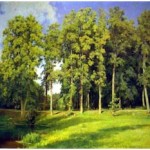 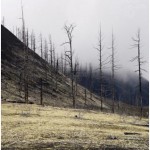 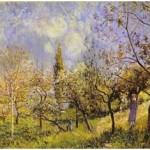 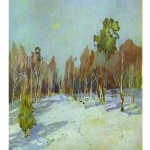 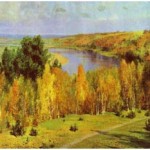 